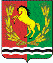 АДМИНИСТРАЦИЯМУНИЦИПАЛЬНОГО ОБРАЗОВАНИЯ ЧКАЛОВСКИЙ  СЕЛЬСОВЕТ АСЕКЕЕВСКОГО  РАЙОНА  ОРЕНБУРГСКОЙ  ОБЛАСТИП О С Т А Н О В Л Е Н И Е25.01.2021                                     п.Чкаловский                                        № 02-пО внесении изменений в постановление администрации муниципального образования Чкаловский сельсовет  от 02.07.2019 № 38-п «О создании комиссии по проведению Всероссийской переписи населения 2020года»           В соответствии с Федеральными законами от 06.10.2003 № 131-ФЗ «Об общих принципах организации местного самоуправления в Российской Федерации», руководствуясь Уставом муниципального образования Чкаловский сельсовет, постановляет:   	1. Внести следующие изменения в постановление администрации муниципального образования Чкаловский сельсовет  от  02.07.2019 № 38-п «О создании комиссии по проведению Всероссийской переписи населения 2020года»:         1.1 Приложение № 1 «Состав комиссии по проведению Всероссийской переписи населения  2020 года на территории Чкаловского сельсовета» изложить в новой редакции:СОСТАВкомиссии по проведению Всероссийской переписи населенияна территории Чкаловского сельсовета2.Настоящее постановление вступает в силу со дня его подписания.Глава    муниципального образования                                                 И.Р. Хакимов   Разослано:  в дело, в прокуратуру района,    членам комиссии, отдел статистики администрации районаХакимов Ильдар Рауфовичпредседатель комиссии – глава сельсоветаГромов Юрий Викторовичзаместитель председателя комиссии –председатель Совета депутатовБолохова Оксана Викторовнасекретарь комиссии –делопроизводитель (по согласованию)Члены комиссии:Коннова Марина Владимировнаспециалист администрации;Гельцева Раиса Викторовнаспециалист МФЦ